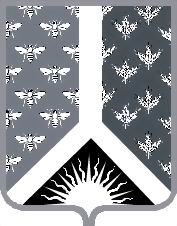 СОВЕТ НАРОДНЫХ ДЕПУТАТОВ НОВОКУЗНЕЦКОГО МУНИЦИПАЛЬНОГО РАЙОНАР Е Ш Е Н И Е от 28 октября 2021 г. № 207-МНПАОб утверждении Положения о порядке оказания адресной социальной помощи Принято Советом народных депутатовНовокузнецкого муниципального района28 октября 2021 г.1. Утвердить Положение о порядке оказания адресной социальной  помощи согласно приложению № 1 к настоящему Решению.2. Утвердить Положение о комиссии  по рассмотрению заявлений граждан об оказании адресной социальной помощи согласно приложению № 2 к настоящему Решению.3. Утвердить состав комиссии  по рассмотрению заявлений граждан об оказании адресной социальной  помощи согласно приложению № 3 к настоящему Решению.4. Признать утратившими силу:1) решение Совета народных депутатов Новокузнецкого  муниципального района от 07.08.2018 № 322-МНПА «Об утверждении Положения о порядке оказания адресной социальной помощи»;2) решение Совета народных депутатов Новокузнецкого муниципального района от 30.01.2019 № 18-МНПА «О внесении изменений в решение Совета народных депутатов Новокузнецкого муниципального района от 07.08.2018 № 322-МНПА «Об утверждении Положения о порядке оказания адресной социальной помощи»;3) решение Совета народных депутатов Новокузнецкого муниципального района от 26.09.2019 № 79-МНПА «О внесении изменений в Положение о порядке оказания адресной социальной помощи, утвержденное решением Совета народных депутатов Новокузнецкого муниципального района от 07.08.2018 № 322-МНПА».5. Настоящее Решение вступает в силу со дня, следующего за днем его официального опубликования.Председатель Совета народных депутатов Новокузнецкого муниципального района                                                                             Е.В. ЗеленскаяГлава Новокузнецкого муниципального района	                                                                           А.В. ШарнинПриложение № 1к решению Совета народных депутатов Новокузнецкого муниципального районаот 28 октября 2021 г. № 207-МНПА«Об утверждении Положения о порядке оказания адресной социальной помощи»Положение о порядке оказания адресной социальной помощи1. Общие положения1.1.	Настоящее Положение разработано в соответствии с Федеральным законом от 17.07.1999 № 178-ФЗ «О государственной социальной помощи», Федеральным законом от 05.04.2003 № 44-ФЗ «О порядке учета доходов и расчета среднедушевого дохода семьи и дохода одиноко проживающего гражданина для признания их малоимущими и оказания им государственной социальной помощи» и устанавливает правила обращения и порядок оказания адресной социальной помощи отдельным категориям граждан, зарегистрированным и проживающим на территории Новокузнецкого муниципального района (далее – заявитель), а также гражданам (далее-заявитель), работающим в учреждениях бюджетной сферы Новокузнецкого муниципального района.1.2. В настоящем Положении используются следующие основные понятия:малоимущая семья - семья, в которой среднедушевой доход ниже величины прожиточного минимума на душу населения, установленного по Кемеровской области - Кузбассу на первое число текущего квартала и действующего на дату обращения семьи;малоимущий одиноко проживающий гражданин - гражданин, проживающий один, доход которого ниже величины прожиточного минимума, установленного по Кемеровской области - Кузбассу на первое число текущего квартала и действующего на дату обращения гражданина;трудная жизненная ситуация - ситуация, объективно нарушающая жизнедеятельность гражданина (получение инвалидности, неспособность к самообслуживанию в связи с преклонным возрастом, длительная болезнь (более 10 месяцев), сиротство, безнадзорность, длительная безработица, освобождение из мест лишения свободы, отсутствие определенного места жительства, полное или частичное уничтожение жилья и другого имущества в результате пожара или иного негативного воздействия природного или техногенного характера, хищение имущества, подтвержденные соответствующими документами, и обусловившие отсутствие средств к существованию), которую гражданин не может преодолеть самостоятельно. Гражданин обязан документально обосновать наличие трудной жизненной ситуации и обстоятельства, препятствующие преодолению данной ситуации в настоящее время.   1.3. Оказание адресной социальной помощи основывается на принципах адресности и добровольности.1.4. Оказание адресной социальной помощи носит заявительный характер. Решение о предоставлении адресной социальной помощи конкретному гражданину и ее размере принимается комиссией администрации Новокузнецкого муниципального района по рассмотрению заявлений граждан об оказании адресной социальной помощи.1.5. Адресная социальная помощь предоставляется в виде денежной выплаты. 1.6. В случаях проведения благотворительных акций в Кемеровской области - Кузбассе с целью оказания адресной социальной помощи заявителям,    адресная социальная помощь  может быть оказана в натуральном виде: доставка благотворительного угля, доставка овощных наборов, доставка семенного картофеля, оснащение жилья дымовыми извещателями и прочее, в денежном эквиваленте в размере, необходимом для организации адресной доставки благотворительной помощи.1.7.	Гражданам, попавшим в трудную жизненную ситуацию, может быть оказана срочная адресная социальная помощь  в виде денежной выплаты на восстановление утраченных документов, а   также срочная адресная социальная помощь в натуральной форме - в виде продуктового набора.1.8.	Решение о предоставлении адресной социальной помощи   одному и тому же гражданину может быть принято только один раз в год.1.9.	В исключительных случаях (страхование жилья малоимущих граждан от пожара или наводнения, стихийное бедствие, несчастный случай, уничтожение жилья и имущества в результате пожара, мероприятия по профилактике пожарной безопасности жилья, смерть близких родственников) адресная социальная помощь одному и тому же лицу может быть оказана дважды в течение года при наличии документов, подтверждающих целевое использование ранее представленной адресной социальной помощи.1.10.	Адресная социальная помощь предоставляется в рамках реализации  муниципальной программы «Социальная поддержка населения Новокузнецкого муниципального района», утвержденной постановлением администрации Новокузнецкого муниципального района, в пределах бюджетных ассигнований, предусмотренных в бюджете Новокузнецкого муниципального района на предоставление адресной социальной помощи. 1.11.	Уполномоченным органом, осуществляющим выплату адресной социальной помощи, является комитет по социальной политике администрации Новокузнецкого муниципального района (далее - Комитет). 1.12.	Выплата адресной социальной помощи гражданам производится  в течение 3-х рабочих дней со дня поступления денежных средств из бюджета Новокузнецкого муниципального района на расчетный счет Комитета.2. Отдельные категории граждан для оказания адресной социальной помощи2.1.	Адресная социальная помощь оказывается ветеранам Великой Отечественной войны (далее – ветераны ВОВ); малоимущим семьям и малоимущим одиноко проживающим гражданам; гражданам, находящимся в трудной жизненной ситуации;  в связи с празднованием знаменательных дат и событий в  Новокузнецком муниципальном районе,  предусмотренных данным  Решением Совета народных депутатов Новокузнецкого муниципального района.2.2.	Адресная социальная помощь в приоритетном порядке предоставляется гражданам на обеспечение пожарной безопасности жилья, ремонт пожароопасных отопительных печей, электробытовых приборов и кровли.2.3.	Адресная социальная помощь предоставляется семьям, воспитывающим ребенка-инвалида, для осуществления проезда за пределы Кемеровской области – Кузбасса к месту осуществления медицинской реабилитации и обратно для реализации мероприятий  индивидуальной программы реабилитации и адаптации ребенка-инвалида (далее – ИПРА) при наличии рекомендаций  и направления  от соответствующего медицинского учреждения.Адресная социальная помощь предоставляется гражданам, работающим в учреждениях бюджетной сферы Новокузнецкого муниципального района и попавшим в трудную жизненную ситуацию,  в связи с длительной болезнью и (или) со смертью близких родственников.Повторное обращение граждан, указанных в абзаце 1 настоящего пункта, в течение календарного года за адресной социальной помощью, рассматривается комиссией администрации Новокузнецкого муниципального района по рассмотрению заявлений об оказании адресной социальной помощи (далее – Комиссия) на общих основаниях.3. Порядок назначения и выплаты адресной социальной помощи3.1.	Получателями адресной социальной помощи являются заявители,  указанные в пунктах  2.1 - 2.4   раздела  2  настоящего Положения.3.2.	Порядок учета доходов и расчета величины среднедушевого дохода заявителя осуществляется в соответствии с Федеральным законом от 05.04.2003 № 44-ФЗ «О порядке учета доходов и расчета среднедушевого дохода семьи и дохода одиноко проживающего гражданина для признания их малоимущими и оказания им государственной социальной помощи».3.3.	При рассмотрении вопроса оказания адресной социальной помощи ветеранам ВОВ и семьям, воспитывающим ребенка-инвалида, среднедушевой доход семьи не должен превышать 1,5 прожиточных минимума, установленного по  Кемеровской области - Кузбассу на первое число текущего квартала и действующего на дату  обращения.При рассмотрении вопроса оказания адресной социальной помощи заявителям, пострадавшим от пожаров, стихийных бедствий и катастроф природного или техногенного характера, а также заявителям, указанным в пункте 2.4  настоящего Положения, доход не учитывается. 4.  Порядок обращения за адресной социальной помощью4.1.	Граждане обращаются за назначением адресной социальной помощи с заявлением от себя лично (для одиноко проживающих граждан) или от имени своей семьи на имя главы Новокузнецкого муниципального района в администрацию Новокузнецкого муниципального района либо направляют заявление и пакет документов через сотрудника социального службы Новокузнецкого муниципального района секретарю Комиссии  в  рабочие дни  с  09.00  до 17.00  часов  по адресу: г. Новокузнецк, пр-т Октябрьский, 43А, 1 этаж, муниципальное казенное учреждение «Комплексный центр социального обслуживания населения» МО «Новокузнецкий муниципальный район». 4.2. В заявлении  указываются:полное фамилия, имя, отчество (при наличии) заявителя,место его жительства на территории Новокузнецкого муниципального района; фамилии, имена, отчества (при наличии) членов семьи, даты рождения - написаны полностью;причина обращения за адресной социальной помощью.  	Заявление оформляется в единственном экземпляре подлиннике, может быть заполнено от руки или в печатной форме. Заявление подписывается лично заявителем либо уполномоченным лицом по доверенности.Текст заявления должен быть написан разборчиво; в заявлении не должно быть подчисток, зачеркнутых слов и иных не оговоренных исправлений; заявление не должно быть выполнено карандашом.Заявление представляется по форме согласно приложению № 1 к настоящему Положению.4.3.	Граждане, обратившиеся за назначением адресной социальной помощи, вместе с заявлением представляют следующие документы:заявление о согласии на обработку персональных данных;  документ, удостоверяющий личность заявителя (паспорт),  в случае, если обращается представитель заявителя - документ, подтверждающий личность представителя и его полномочия, а также документы, удостоверяющие личности всех членов семьи заявителя (если заявление представляется в интересах семьи);справку о составе семьи с места жительства; документы, подтверждающие место проживания заявителя и членов его семьи;справку о доходах заявителя и всех членов его семьи (если заявление представляется в интересах малоимущей семьи) за три месяца, предшествующие обращению. Если граждане не имеют возможности подтвердить документально какие-либо виды доходов, за исключением доходов от трудовой и индивидуальной предпринимательской деятельности, они могут самостоятельно их декларировать в заявлении;трудовую книжку для неработающих граждан (за исключением иностранных граждан и лиц без гражданства);справку из государственного казенного учреждения «Центр занятости населения города Новокузнецка» (о постановке на учет либо не постановке на учет) для неработающих граждан трудоспособного возраста (за исключением иностранных граждан и лиц без гражданства);акт обследования материально-бытовых условий, выполненный муниципальным казенным учреждением «Комплексный центр социального обслуживания населения» МО «Новокузнецкий муниципальный район» (далее - МКУ КЦСОН) либо муниципальным казенным учреждением «Центр социальной помощи семье и детям «Виктория» МО «Новокузнецкий муниципальный район» (далее – МКУ ЦСПСиД). Обследование  обратившегося с заявлением об оказании адресной социальной помощи  проводится с целью определения нуждаемости заявителя в адресной социальной помощи согласно приложению № 2 к настоящему Положению;свидетельство о постановке на учет в налоговом органе (ИНН);ходатайство главы сельского поселения, органов опеки и попечительства, руководителей бюджетных учреждений Новокузнецкого муниципального района об оказании адресной социальной помощи;расчетный счет в кредитной организации, открытый на имя заявителя.Для подтверждения трудной жизненной ситуации гражданами дополнительно предоставляются:документы соответствующего учреждения, подтверждающие нахождение гражданина в трудной жизненной ситуации (документы из правоохранительных органов, пожарной охраны, акт о пожаре, другие документы, подтверждающие уничтожение или повреждение жилья и (или) имущества в результате иного негативного воздействия природного или техногенного характера, справки медицинских учреждений, справка об освобождении из мест лишения свободы);документы, подтверждающие расходы, понесенные заявителем (не более чем за последние шесть месяцев);документы, подтверждающие необходимость прохождения медицинской реабилитации ребенком-инвалидом, и направление от медицинского учреждения для осуществления медицинской  реабилитации за пределами Кемеровской области - Кузбасса.4.4.	Граждане, работающие в учреждениях бюджетной сферы Новокузнецкого муниципального района и обратившиеся за адресной социальной помощью, предоставляют:ходатайство руководителя бюджетной организации об оказании адресной социальной помощи;заявление о согласии на обработку персональных данных;  документ, удостоверяющий личность (паспорт);свидетельство о постановке на учет в налоговом органе (ИНН);свидетельство о смерти близкого родственника;документы, подтверждающие длительность заболевания;сберегательную книжку (договор банковского счета) для безналичного перечисления денежных средств.4.5.	Заявители и должностные лица организаций, выдавших документы, указанные в пунктах 4.2 и 4.3 раздела 4 настоящего Положения, несут ответственность за подлинность предоставленных сведений в соответствии с действующим законодательством Российской Федерации.4.6.	Все документы, указанные в пунктах 4.2 и 4.3 раздела 4 настоящего Положения, представляются в оригиналах и копиях. Копии документов после их проверки на соответствие оригиналам заверяются секретарем Комиссии.4.7.	Заявления регистрируются в журнале учета заявлений об оказании адресной социальной помощи с присвоением порядкового номера и учитываются при последующих обращениях секретарем Комиссии. В случае предоставления не полного пакета документов сотрудники учреждений социального обслуживания населения оказывают заявителю возможную помощь в сборе недостающих документов.5.  Порядок предоставления адресной социальной помощи5.1.	Сформированный пакет документов с заявлением об оказании адресной социальной помощи передается на рассмотрение Комиссии.5.2.	Комиссия, не позднее 30 календарных дней с момента регистрации заявления, принимает решение о предоставлении заявителю адресной социальной помощи, ее размере или выносит решение об отказе в предоставлении адресной социальной помощи.5.3.	Адресная социальная помощь выплачивается непосредственно заявителю в виде наличных денежных средств либо в виде перечисления на указанный им в заявлении расчетный счет в кредитной организации.5.4. Адресная социальная помощь в натуральном виде в рамках благотворительных акций, проводимых в Кемеровской области - Кузбассе (доставка благотворительного угля, доставка овощных наборов, доставка семенного картофеля, оснащение жилья дымовыми извещателями и прочее), а также срочная адресная социальная помощь заявителям, попавшим в трудную жизненную ситуацию (в виде продуктового набора, денежных средств на восстановление утраченных документов), доставляется по месту жительства (регистрации) граждан в Новокузнецком муниципальном районе с помощью учреждений социального обслуживания МКУ КЦСОН или МКУ ЦСПСиД с оформлением ведомостей на получение адресной социальной помощи в натуральном виде и (или) денежном выражении.6.  Определение размера адресной социальной помощи6.1.	При определении размера оказываемой адресной социальной помощи Комиссией учитываются материально-бытовые условия заявителя, состав и доход семьи, причины и обстоятельства, побудившие заявителя к обращению за адресной социальной помощью.6.2.	Размер адресной социальной помощи устанавливается Комиссией согласно представленным заявителем документам индивидуально, с учетом количества обращений граждан и в пределах утвержденных бюджетных ассигнований, предусмотренных  в муниципальной программе «Социальная поддержка населения Новокузнецкого муниципального района» на соответствующий финансовый год.6.3.	Максимальный размер адресной социальной помощи, выделяемой заявителю по решению Комиссии, не должен превышать 10 000 (десяти тысяч) рублей.6.4.	В исключительных случаях решением главы Новокузнецкого муниципального района заявителю может быть установлен размер адресной социальной помощи до 50 000 (пятидесяти тысяч) рублей, если при этом не превышается лимит денежных средств, утвержденных на эти цели в муниципальной программе «Социальная поддержка населения Новокузнецкого муниципального района» на соответствующий финансовый год.7. Источники, порядок финансирования, учет и контрольоказания адресной социальной помощи  7.1. Финансирование расходов на оказание адресной социальной помощи  производится на основании соответствующего распоряжения администрации Новокузнецкого муниципального района в соответствии с выпиской из протокола заседания комиссии за счет средств бюджета Новокузнецкого муниципального района в рамках муниципальной программы «Социальная поддержка  населения  Новокузнецкого  муниципального  района». 7.2. Неиспользованные средства текущего бюджетного года остаются в бюджете Новокузнецкого муниципального района.  Приложение № 1к Положению о порядке оказания                        адресной социальной помощи ЗАЯВЛЕНИЕОБ ОКАЗАНИИ АДРЕСНОЙ СОЦИАЛЬНОЙ ПОМОЩИ                                                   Главе Новокузнецкого                                                      муниципального района                               от _______________________________(Ф.И.О.)                                         Дата рождения: ___________________                                                                                     Место жительства (телефон): ___	____________________________                                         Место работы: _____________________________________________________ЗАЯВЛЕНИЕ	 Прошу  оказать  мне  адресную социальную  помощь  в  связи с трудной жизненной ситуацией по причине:_______________________________________________________________________на приобретение (возмещение, др.) _________________________________________Прошу перевести адресную социальную помощь на расчетный счет____________________________________________________________________Прошу срочную социальную помощи выплатить наличными.Состав семьи ______________ человек.Прилагаю требуемые документы в количестве __________ штук.Предупрежден(а)  об  ответственности  за  представление ложной информации инедостоверных (поддельных) документов.Против проверки представленных мной сведений не возражаю."___" ____________ 20__ г.           ______________________________________                                                                                      (подпись)Документы приняты "___" ___________ 20__ г.Документы принял _______________________________________                                         подпись и расшифровка подписиПриложение № 2к Положению о порядке оказания адресной социальной помощи АКТОБСЛЕДОВАНИЯ МАТЕРИАЛЬНО-БЫТОВЫХ УСЛОВИЙКомиссия в составе сотрудников (должность, ФИО)_____________________________________________________________________________________________________________________________________________________________________________________________________________________провела обследование материально-бытовых условий жизни гр-на(ки) _______________________________________________________________________«______»  ______________        _____ года рождения, уроженца ______________________________________________________________________________________________________________________________________,зарегистрированного по адресу: ____________________________________________________________________________    тел. __________________________________фактически проживающего по адресу:_______________________________________________________________________личность, которого удостоверена паспортом серии ____________ номер _________, выданным ________________________________________________________________________________________________________     «_____» _____________ 20 __ г.ИНН __________________________________________________________________, Пенсионное страховое свидетельство (СНИЛС) № ____________________________Социальная  категория  (пенсионер, инвалид, одиноко проживающий пенсионер, одинокий;   семья:     многодетная,     неполная,     мать-одиночка,    с ребенком-инвалидом;  вдова  участника Великой Отечественной войны, участник Великой  Отечественной  войны,  участник  ликвидации  последствий аварии на Чернобыльской АЭС, переселенец без определенного места жительства, др.):        _______________________________________________________________________Члены семьи, проживающие с заявителем:Другие родственники:Награды,  звания, имеющиеся  у  заявителя    _________________________________Наличие жилья: да, нет ___________________________________________________Собственность   жилья:     _________________________________________________Строение: кирпичное, панельное, монолитное, деревянное, другое ______________Вид жилья: дом многоквартирный, коттедж, частный дом, общежитие, КГТ, барак_______________________________________________________________________Количество комнат ________, общая площадь жилья __________ кв. м, в том числе:жилая площадь ___________ кв. м, площадь на 1 чел. ________ кв. м.Отопление: печное, центральное ___________________________________________ Вода: горячая, холодная, колодец, колонка __________________________________ Плита: электрическая, газовая _____________________________________________ Ванная (душ): есть, нет ___________________________________________________ санузел: (есть, нет ) ________________ удобства во дворе   ________________ Наличие земельного участка, подсобного хозяйства   __________________________Трудовой стаж _________ лет,  профессия ___________________________________ Место работы, должность (последнее место работы - для неработающих) _______________________________________________________________________________Пенсионер с ______________________ года.Инвалидность _________________________ группа,№ удостоверения, кем и когда выдано)______________________________________Заболевание (указывается с соблюдением морально-этических норм):____________Имеющиеся льготы ______________________________________________________Виды  пенсии и пособий: по старости, за выслугу лет, возмещение вреда, соц. пенсия,  кузбасская  доплата,  по  случаю потери кормильца, по инвалидности____________________________________________________________________________Другие  источники дохода: пособие на детей, алименты, заработная плата (для пенсионеров),  огород,  дачный  участок,  подсобное хозяйство, сдача в наем жилья, другое  _________________________________________________________________Сумма дохода семьи _________ руб., сумма дохода на 1 члена семьи _______________ руб.Примечание: в случае проживания в одном доме или квартире родственников, но не   являющихся  членами  одной  семьи,  доход  указывается   только  семьи заявителя, о чем делается ссылка в графе «дополнительные сведения».Обслуживается ли заявитель на дому социальным работником; да, нет ___________Дата начала обслуживания ________________________________________________Сведения  об  обращении  заявителя  и  членов его семьи за помощью (в какое учреждение, когда и какая помощь была им оказана) _________________________________________________________________________________________________Использована ли оказанная помощь по назначению ___________________________Сведения о здоровье заявителя и членов его семьи ____________________________Санитарно-гигиеническое состояние жилья __________________________________Фактический    уровень    жизни    (наличие, отсутствие  предметов   первой необходимости, уровень низкий, средний, высокий и чем подтверждается) _______________________________________________________________________Дополнительные   сведения   о  заявителе  и  его  семье  (наличие  факторов «социального   риска»:   употребление   алкоголя,   наркотических  средств, бродяжничество,  попрошайничество;  отношения  между  членами  семьи;  если поводом  для обращения послужил пожар, обязательно указать  причину пожара, застрахован  ли  дом  (квартира),  имущество  в доме, животные, получено ли страховое  возмещение  и  в  какой  сумме,  если  нет, то по какой причине, источник полученной информации)  _______________________________________________________________________________________________________________Рекомендации по  результатам  обследования    (заявитель, семья являются       стабильной,       неблагополучной,       нуждающейся       в социально-экономической,    медико-социальной,    психолого-педагогической, правовой, другой помощи, в чем эта помощь должна заключаться) ____________________________________________________________________________________________________________________________________________________________________ Дата и время посещения семьи "______" _________________ 20__ г. _____________Дата и время составления акта "______" __________________20__ г._____________Подписи сотрудников учреждения социального обслуживания, проводивших обследование материально-бытовых   условий _______________________________________________________________________(___________________________)_______________________________________________________________________(___________________________)_______________________________________________________________________(___________________________)Подпись заявителя _____________________   (______________________________ )Приложение № 2к решению Совета народных депутатов Новокузнецкого муниципального районаот 28 октября 2021 г. № 207-МНПА«Об утверждении Положения о порядке оказания адресной социальной помощи»Положение о комиссии по рассмотрению заявлений граждан об оказании адресной социальной помощи1. Комиссия по рассмотрению заявлений граждан об оказании адресной социальной помощи (далее – Комиссия) является постоянно действующим коллегиальным органом администрации Новокузнецкого муниципального района и создается для принятия решений об оказании адресной социальной помощи либо об отказе в оказании адресной социальной помощи гражданам, зарегистрированным и проживающим на территории Новокузнецкого муниципального района (далее – заявитель).2. Комиссия в своей деятельности руководствуется действующим федеральным законодательством, законами и иными нормативными правовыми актами Кемеровской области - Кузбасса, нормативными правовыми актами Новокузнецкого муниципального района Кемеровской области - Кузбасса, а также Положением о порядке оказания адресной социальной помощи.3. В состав Комиссии должно входить не менее пяти человек, включая председателя, секретаря и членов Комиссии.	4. Заседания Комиссии проводятся  не чаще одного раза в месяц.	5. Заседание Комиссии считается правомочным, если на нем присутствуют более половины из состава членов Комиссии.	6. Решения принимаются большинством голосов присутствующих на заседании членов Комиссии.	7. Решения Комиссии оформляются протоколами, которые утверждаются и подписываются председателем и секретарем Комиссии.	8. Комиссия выносит решение об оказании адресной социальной помощи, определяет размер адресной социальной помощи, либо решение о мотивированном отказе в оказании адресной социальной помощи.	9. Члены Комиссии вправе:9.1. Присутствовать на заседаниях Комиссии и принимать решения по вопросам, входящим в их компетенцию.9.2. Знакомиться со всеми представленными на рассмотрение документами и сведениями, содержащимися в пакете документов заявителя.9.3. Осуществлять иные действия в соответствии с законодательством Российской Федерации и Положением о порядке оказания адресной социальной помощи. 	10. Председатель Комиссии:	10.1. Осуществляет общее руководство работой Комиссии, руководствуясь Положением о порядке оказания адресной социальной помощи.	10.2. Открывает и ведет заседания Комиссии.	10.3. Определяет порядок рассмотрения заявлений. 	10.4. Осуществляет иные действия в соответствии с законодательством Российской Федерации и Положением о порядке оказания адресной социальной помощи.	10.5. В случае отсутствия председателя Комиссии его функции выполняет заместитель председателя Комиссии.	11. Секретарь Комиссии осуществляет организационное и техническое обеспечение деятельности Комиссии, в том числе:	11.1. Организует подготовку заседаний Комиссии, сбор документов заявителей, ведет журнал приема заявлений от заявителей.	11.2. Представляет на заседании Комиссии заявления и документы заявителей, обратившихся за оказанием адресной социальной помощи.	11.3. Извещает членов Комиссии о дате, месте и времени проведения заседания Комиссии за три дня до заседания. 	11.4. Ведет протоколы заседаний Комиссии, обеспечивает надлежащее оформление и хранение протоколов.	11.5. Осуществляет контроль за выполнением решений комиссии; готовит проекты распорядительных документов администрации Новокузнецкого муниципального района во исполнение решений комиссии на основании выписки из протокола заседания Комиссии.	11.6. Направляет заявителям уведомление о принятии решения об оказании  адресной социальной помощи с указанием размера адресной социальной помощи  либо решение об отказе в оказании адресной социальной помощи с указанием причин отказа в течение 5-ти рабочих дней после дня проведения заседания комиссии.Приложение № 3к решению Совета народных депутатов Новокузнецкого муниципального районаот 28 октября 2021 г. № 207-МНПА«Об утверждении Положения о порядке оказания адресной социальной помощи»СОСТАВкомиссии по рассмотрению заявлений об оказании адресной социальной помощиПредседатель комиссии:Колокольцова Т.Н. - заместитель главы Новокузнецкого муниципального района по социальным вопросам. Заместитель председателя комиссии:Жеребцова Е.А. - председатель комитета по социальной политике  администрации Новокузнецкого муниципального района.Секретарь  комиссии:Музафарова Т.И. - директор муниципального казенного учреждения  «Комплексный центр социального обслуживания населения» МО «Новокузнецкий муниципальный  район» (по согласованию);Члены комиссии:Гончарова А.В. - заместитель главы Новокузнецкого муниципального района по экономике;Смородина С.А. - начальник отдела проблем семьи, женщин и детей  комитета по социальной политике администрации Новокузнецкого муниципального  района; Тагаева Г.Д. - начальник отдела социальных льгот и гарантий комитета по социальной политике администрации Новокузнецкого  муниципального района;Бишлер П.В. - председатель комитета по жилищно-коммунальному хозяйству администрации Новокузнецкого муниципального района;Лапандина О.А. - начальник финансового управления администрации Новокузнецкого муниципального района;Быков К.В. – заместитель главного врача по медицинскому облуживанию населения Новокузнецкого района государственного автономного учреждения здравоохранения Кемеровской области - Кузбасса «Новокузнецкая городская клиническая больница № 1 имени Г.П. Курбатова» (по согласованию);Катаева Г.Н. - начальник отдела опеки и попечительства управления образования администрации Новокузнецкого муниципального района.Фамилия, имя, отчествоДата рожденияРодственные отношенияСоциальное положение, место работы, учебыСреднемесячный доходФамилия, имя, отчество, дата рожденияРодственные отношенияСоциальное положение, место работы, учебыАдресСреднемесячный доход, наличие иждивенцев